MOÇÃO Nº 206/2020Manifesta apelo ao Poder Executivo Municipal para que reforce o reabastecimento dos EPIs de qualidade para os funcionários da área da saúde, pois são os heróis que estão na linha de frente contra esse inimigo invisível, covid-19.Senhor Presidente,Senhores Vereadores, CONSIDERANDO que este vereador foi procurado por munícipes, preocupados com a segurança dos funcionários que estão a frente deste inimigo invisível, solicitando que os EPIs (Equipamento de Proteção Individual) sejam reabastecidos;CONSIDERANDO que segundo relatos que funcionário da área de saúde esteve com o sintoma do covid19 e não fornecido o deste pelo município, pagou particular onde recebeu o resultado positivo; CONSIDERANDO que esta chegado o tempo que mais casos irão aparecer em nosso município por estar no pico da epidemia, que esse reabastecimento se faz necessário todos os meses com mais frequência;CONSIDERANDO o momento em que estamos vivendo é um momento delicado e de total atenção, desta forma precisamos proteger não somente os pacientes que fazem uso deste hospital, mas, também todos os enfermeiros, médicos e funcionários, que dedicam sua vida para o bem estar e saúde de todos. CONSIDERANDO por fim que a Prefeitura Municipal, venha a solucionar este problema, assim abastecendo com mais frequência os EPIs (Equipamento de Proteção Individual) para os funcionários da área de Saúde que estão na linha frente contra este vírus (Cvid-19);Ante o exposto e nos termos do Capítulo IV do Título V do Regimento Interno desta Casa de Leis, a CÂMARA MUNICIPAL DE SANTA BÁRBARA D’OESTE, ESTADO DE SÃO PAULO, apela ao Poder Executivo Municipal para reabastecimento de EPIs (Equipamento de Proteção Individual), para os funcionários que estão na linha de frente contra o (Cvid-19) em nosso município.Plenário “Dr. Tancredo Neves”, em 23 de abril de 2020.		JESUS VENDEDOR-Vereador-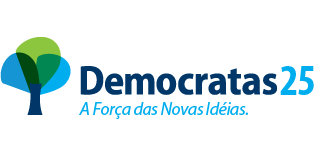 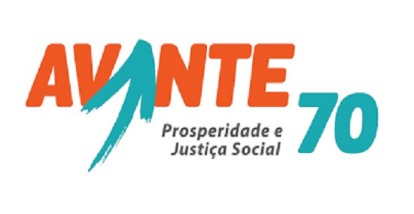 